Republic of the Philippines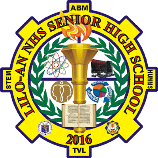 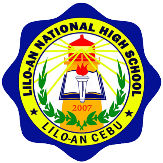 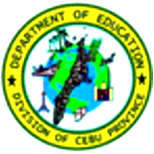 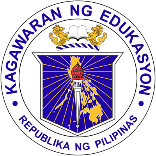 Department of EducationRegion VII, Central VisayasDIVISION OF CEBU PROVINCELILO-AN NATIONAL HIGH SCHOOLPoblacion, Lilo-an, Cebu 6002June 19, 2017SCHOOL MEMORANDUMNo. 09, s. 2017DESIGNATION OF SCHOOL FACILITIES COORDINATORTO:	NONYLON JULE U. DAGUIT This Office hereby informs you of your additional Ancillary Service as you are designated as SCHOOL FACILITIES COORDINATOR.Specific Task:2.1 Facilitate / Schedule preventative maintenance of lights, chairs, electric fans, water electric pump, etc., and respond to urgent maintenance calls and participate in the creation of emergency preparedness plans.Immediate dissemination and compliance with this Memorandum is expected.CARMELITO M. LAURON, SR.			CONFORM:___________________________   Assistant School Principal IIDISTRIBUTION:1 copy for Mr. N. Daguit1 copy for the Faculty Club1 copy for the Bulletin Board1 copy on file